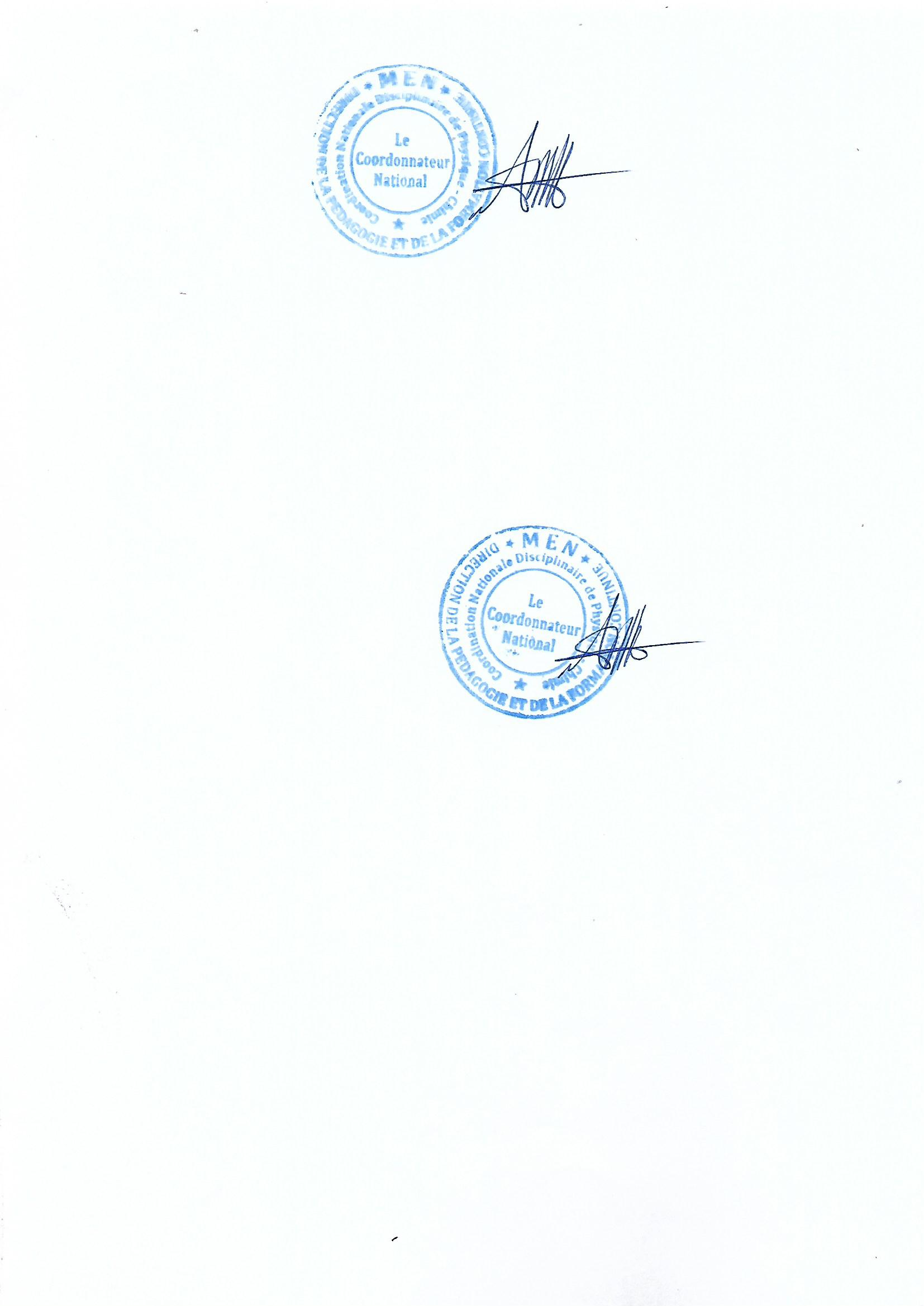 MoisSemPhysiquePhysiquePhysiqueChimieChimieChimieMoisSemThèmeTitre de la leçonDurée (h)ThèmeTitre de la leçonDurée (h)SEPT1Renforcement des acquis- Puissance et énergie électriques- Le condensateur15Renforcement des acquisCouples oxydant / réducteur en solution aqueuse. Dosage10SEPT2Renforcement des acquis- Puissance et énergie électriques- Le condensateur15Renforcement des acquisCouples oxydant / réducteur en solution aqueuse. Dosage10OCT3Renforcement des acquis- Puissance et énergie électriques- Le condensateur15Renforcement des acquisCouples oxydant / réducteur en solution aqueuse. Dosage10OCT4Renforcement des acquis- Puissance et énergie électriques- Le condensateur15Renforcement des acquisCouples oxydant / réducteur en solution aqueuse. Dosage10OCT5Renforcement des acquis- Puissance et énergie électriques- Le condensateur15Renforcement des acquisCouples oxydant / réducteur en solution aqueuse. Dosage10OCT6Renforcement des acquisÉvaluation (formative)3Renforcement des acquisÉvaluation (formative)2NOV7MÉCANIQUECinématique du point3CHIMIE ORGANIQUELes alcools2NOVMÉCANIQUECongés de ToussaintCHIMIE ORGANIQUECongés de ToussaintNOV8MÉCANIQUECinématique du point3CHIMIE ORGANIQUELes alcools (suite et fin)6NOV9MÉCANIQUEÉvaluation/Remédiation2CHIMIE ORGANIQUELes alcools (suite et fin)6NOV9MÉCANIQUECinématique du point (suite et fin)4CHIMIE ORGANIQUELes alcools (suite et fin)6DÉC10MÉCANIQUECinématique du point (suite et fin)4CHIMIE ORGANIQUEComposés carbonylés : aldéhydes et cétones3DÉC10MÉCANIQUEMouvement du centre d'inertie d’un solide (suite et fin)6CHIMIE ORGANIQUEComposés carbonylés : aldéhydes et cétones3DÉC11MÉCANIQUEMouvements dans les champs (et ) uniformes8CHIMIE ORGANIQUEComposés carbonylés : aldéhydes et cétones3DÉC12MÉCANIQUEMouvements dans les champs (et ) uniformes8CHIMIE ORGANIQUELes amines2DÉC12MÉCANIQUEOscillations mécaniques libres3CHIMIE ORGANIQUEÉvaluation/Remédiation1DÉCMÉCANIQUECongés de NoëlCHIMIE ORGANIQUECongés de NoëlJANV13MÉCANIQUEOscillations mécaniques libres (suite et fin)3CHIMIE ORGANIQUEAcides carboxyliques et dérivés4JANV14MÉCANIQUEÉvaluation/Remédiation3CHIMIE ORGANIQUEAcides carboxyliques et dérivés4JANV15ÉLECTROMAGNÉTISMEChamp magnétique4CHIMIE ORGANIQUEÉvaluation/Remédiation3JANV16ÉLECTROMAGNÉTISMEMouvement d'une particule chargée dans un champ magnétique uniforme6CHIMIE ORGANIQUEÉvaluation/Remédiation3FÉV17ÉLECTROMAGNÉTISMEMouvement d'une particule chargée dans un champ magnétique uniforme6CHIMIE GÉNÉRALESolutions aqueuses. Notion de pH3FÉV19ÉLECTROMAGNÉTISMEAuto-induction4CHIMIE GÉNÉRALESolutions aqueuses. Notion de pH3FÉVÉLECTROMAGNÉTISMECongés de FévrierCHIMIE GÉNÉRALECongés de FévrierFÉV19ÉLECTROMAGNÉTISMEÉvaluation/Remédiation4CHIMIE GÉNÉRALESolutions aqueuses. Notion de pH (suite et fin)1MARS20ÉLECTRICITÉOscillations électriques libres dans un circuit LC6CHIMIE GÉNÉRALEAcide fort – Base forte4MARS21ÉLECTRICITÉOscillations électriques libres dans un circuit LC6CHIMIE GÉNÉRALEAcide fort – Base forte4MARS22ÉLECTRICITÉCircuit RLC en régime sinusoïdal forcé4CHIMIE GÉNÉRALEAcide faible – Base faible4MARS23ÉLECTRICITÉCircuit RLC en régime sinusoïdal forcé4CHIMIE GÉNÉRALEAcide faible – Base faible4MARS23ÉLECTRICITÉRésonance d’intensité d’un circuit RLC série4CHIMIE GÉNÉRALEAcide faible – Base faible4AVRIL24ÉLECTRICITÉRésonance d’intensité d’un circuit RLC série4CHIMIE GÉNÉRALECouples acide/base- Classification3AVRILÉLECTRICITÉCongés de PâquesCongés de PâquesCongés de PâquesCongés de PâquesCongés de PâquesAVRIL25ÉLECTRICITÉPuissance en courant alternatif2CHIMIE GÉNÉRALECouples acide/base- Classification (suite et fin)2AVRIL25ÉLECTRICITÉPuissance en courant alternatif2CHIMIE GÉNÉRALERéactions acido-basiques. Solutions tampons1AVRIL26ÉLECTRICITÉÉvaluation/Remédiation3CHIMIE GÉNÉRALEÉvaluation/Remédiation2AVRIL26PHYSIQUE NUCLÉAIRERéactions nucléaires spontanées6CHIMIE GÉNÉRALERéactions acido-basiques. Solutions tampons9MAI27PHYSIQUE NUCLÉAIRERéactions nucléaires spontanées6CHIMIE GÉNÉRALERéactions acido-basiques. Solutions tampons9MAI28PHYSIQUE NUCLÉAIREÉvaluation/Remédiation3CHIMIE GÉNÉRALEDosage acido-basique2MAI29PHYSIQUE NUCLÉAIREÉvaluation/Remédiation3CHIMIE GÉNÉRALEÉvaluation/Remédiation5MAI30RévisionRévisionJUIN31RévisionRévision